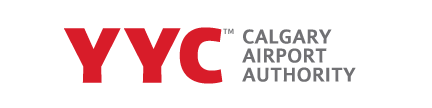 Employee Parking Permit Application Employee Parking Map & Regulations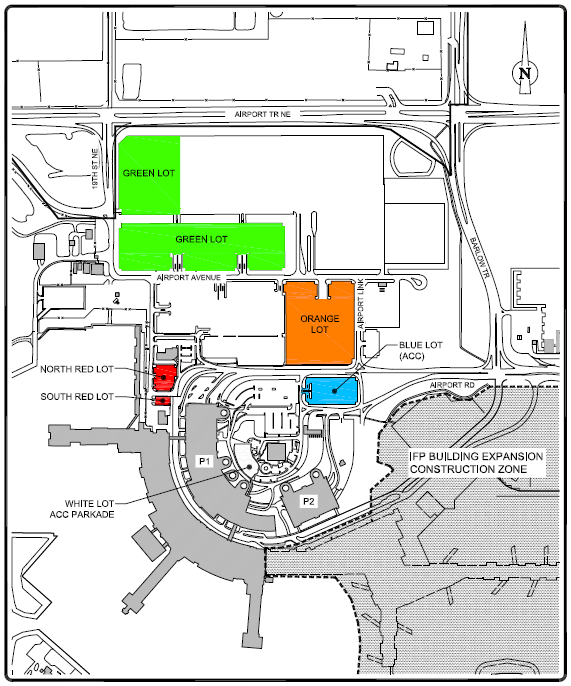 Employee NameEmployee NameEmployee NameEmployee NameEmployee NameEmployee NameEmployee NameEmployee NameDATEDATEDATEStreet AddressStreet AddressStreet AddressStreet AddressStreet AddressStreet AddressStreet AddressStreet AddressStreet AddressStreet AddressStreet AddressCity City City ProvinceProvincePostal CodePostal CodePostal CodeTelephoneTelephoneTelephoneCompany/Organization Company/Organization Company/Organization Company/Organization Company/Organization DepartmentDepartmentDepartmentDepartmentDepartmentDepartmentEmail AddressEmail AddressEmail AddressEmail AddressEmail AddressEmail AddressEmail AddressEmail AddressEmail AddressEmail AddressEmail AddressLOT:Green □Blue □Blue □North Red □Yellow □White □White □White □Orange □Orange □Vehicle #1Vehicle #1Vehicle #1Vehicle #1Vehicle #1Vehicle #1Vehicle #1Vehicle #1Vehicle #1Vehicle #1Vehicle #1MakeMakeMakeModelModelLicense Plate License Plate PROVINCEPROVINCEPROVINCEColorVehicle #2Vehicle #2Vehicle #2Vehicle #2Vehicle #2Vehicle #2Vehicle #2Vehicle #2Vehicle #2Vehicle #2Vehicle #2MakeMakeMakeModelModelLicense Plate License Plate PROVINCEPROVINCEPROVINCEColorI have read and understand the parking regulations. I agree it is solely my responsibility to abide by these regulations and understand that a violation of one or more of these regulations may result in ticketing, towing and/or loss of my parking privileges. For the purpose of this Parking application I consent to the collection and storage of the personal information and I understand that the information will be stored in the RAIC and Access Control computer systems of Calgary International Airport, and that I may obtain a copy of the stored information upon request.I have read and understand the parking regulations. I agree it is solely my responsibility to abide by these regulations and understand that a violation of one or more of these regulations may result in ticketing, towing and/or loss of my parking privileges. For the purpose of this Parking application I consent to the collection and storage of the personal information and I understand that the information will be stored in the RAIC and Access Control computer systems of Calgary International Airport, and that I may obtain a copy of the stored information upon request.I have read and understand the parking regulations. I agree it is solely my responsibility to abide by these regulations and understand that a violation of one or more of these regulations may result in ticketing, towing and/or loss of my parking privileges. For the purpose of this Parking application I consent to the collection and storage of the personal information and I understand that the information will be stored in the RAIC and Access Control computer systems of Calgary International Airport, and that I may obtain a copy of the stored information upon request.I have read and understand the parking regulations. I agree it is solely my responsibility to abide by these regulations and understand that a violation of one or more of these regulations may result in ticketing, towing and/or loss of my parking privileges. For the purpose of this Parking application I consent to the collection and storage of the personal information and I understand that the information will be stored in the RAIC and Access Control computer systems of Calgary International Airport, and that I may obtain a copy of the stored information upon request.I have read and understand the parking regulations. I agree it is solely my responsibility to abide by these regulations and understand that a violation of one or more of these regulations may result in ticketing, towing and/or loss of my parking privileges. For the purpose of this Parking application I consent to the collection and storage of the personal information and I understand that the information will be stored in the RAIC and Access Control computer systems of Calgary International Airport, and that I may obtain a copy of the stored information upon request.I have read and understand the parking regulations. I agree it is solely my responsibility to abide by these regulations and understand that a violation of one or more of these regulations may result in ticketing, towing and/or loss of my parking privileges. For the purpose of this Parking application I consent to the collection and storage of the personal information and I understand that the information will be stored in the RAIC and Access Control computer systems of Calgary International Airport, and that I may obtain a copy of the stored information upon request.I have read and understand the parking regulations. I agree it is solely my responsibility to abide by these regulations and understand that a violation of one or more of these regulations may result in ticketing, towing and/or loss of my parking privileges. For the purpose of this Parking application I consent to the collection and storage of the personal information and I understand that the information will be stored in the RAIC and Access Control computer systems of Calgary International Airport, and that I may obtain a copy of the stored information upon request.I have read and understand the parking regulations. I agree it is solely my responsibility to abide by these regulations and understand that a violation of one or more of these regulations may result in ticketing, towing and/or loss of my parking privileges. For the purpose of this Parking application I consent to the collection and storage of the personal information and I understand that the information will be stored in the RAIC and Access Control computer systems of Calgary International Airport, and that I may obtain a copy of the stored information upon request.I have read and understand the parking regulations. I agree it is solely my responsibility to abide by these regulations and understand that a violation of one or more of these regulations may result in ticketing, towing and/or loss of my parking privileges. For the purpose of this Parking application I consent to the collection and storage of the personal information and I understand that the information will be stored in the RAIC and Access Control computer systems of Calgary International Airport, and that I may obtain a copy of the stored information upon request.I have read and understand the parking regulations. I agree it is solely my responsibility to abide by these regulations and understand that a violation of one or more of these regulations may result in ticketing, towing and/or loss of my parking privileges. For the purpose of this Parking application I consent to the collection and storage of the personal information and I understand that the information will be stored in the RAIC and Access Control computer systems of Calgary International Airport, and that I may obtain a copy of the stored information upon request.I have read and understand the parking regulations. I agree it is solely my responsibility to abide by these regulations and understand that a violation of one or more of these regulations may result in ticketing, towing and/or loss of my parking privileges. For the purpose of this Parking application I consent to the collection and storage of the personal information and I understand that the information will be stored in the RAIC and Access Control computer systems of Calgary International Airport, and that I may obtain a copy of the stored information upon request.Applicant Signature Applicant Signature Applicant Signature Applicant Signature Applicant Signature DateDateDateDateDateDateCOMPANY AUTHORIZATION FOR NEW PERMIT                                                                                                 Issuance of Employee Parking Permit to the above named Permit Holder is authorized by:                                        Name ________________________  Position_______________________ Company_______________________Signature____________________________________________________ Date___________________________It is the responsibility of an invoiced company to ensure that their employee’s parking permit/ProxCard is returned to the Employee Parking Office upon their termination. Billing will continue until the permit and ProxCard have been returned or Lost/Stolen fees paid. The fee for a Lost/Stolen/Non-Returned parking Permit/Prox is $25.00 (+GST). The fee is refundable on return of Permit/ProxCard card within 30 days of deactivation and/or notice. Parking rates and/or associated fees are subject to change without notice.COMPANY AUTHORIZATION FOR NEW PERMIT                                                                                                 Issuance of Employee Parking Permit to the above named Permit Holder is authorized by:                                        Name ________________________  Position_______________________ Company_______________________Signature____________________________________________________ Date___________________________It is the responsibility of an invoiced company to ensure that their employee’s parking permit/ProxCard is returned to the Employee Parking Office upon their termination. Billing will continue until the permit and ProxCard have been returned or Lost/Stolen fees paid. The fee for a Lost/Stolen/Non-Returned parking Permit/Prox is $25.00 (+GST). The fee is refundable on return of Permit/ProxCard card within 30 days of deactivation and/or notice. Parking rates and/or associated fees are subject to change without notice.COMPANY AUTHORIZATION FOR NEW PERMIT                                                                                                 Issuance of Employee Parking Permit to the above named Permit Holder is authorized by:                                        Name ________________________  Position_______________________ Company_______________________Signature____________________________________________________ Date___________________________It is the responsibility of an invoiced company to ensure that their employee’s parking permit/ProxCard is returned to the Employee Parking Office upon their termination. Billing will continue until the permit and ProxCard have been returned or Lost/Stolen fees paid. The fee for a Lost/Stolen/Non-Returned parking Permit/Prox is $25.00 (+GST). The fee is refundable on return of Permit/ProxCard card within 30 days of deactivation and/or notice. Parking rates and/or associated fees are subject to change without notice.COMPANY AUTHORIZATION FOR NEW PERMIT                                                                                                 Issuance of Employee Parking Permit to the above named Permit Holder is authorized by:                                        Name ________________________  Position_______________________ Company_______________________Signature____________________________________________________ Date___________________________It is the responsibility of an invoiced company to ensure that their employee’s parking permit/ProxCard is returned to the Employee Parking Office upon their termination. Billing will continue until the permit and ProxCard have been returned or Lost/Stolen fees paid. The fee for a Lost/Stolen/Non-Returned parking Permit/Prox is $25.00 (+GST). The fee is refundable on return of Permit/ProxCard card within 30 days of deactivation and/or notice. Parking rates and/or associated fees are subject to change without notice.COMPANY AUTHORIZATION FOR NEW PERMIT                                                                                                 Issuance of Employee Parking Permit to the above named Permit Holder is authorized by:                                        Name ________________________  Position_______________________ Company_______________________Signature____________________________________________________ Date___________________________It is the responsibility of an invoiced company to ensure that their employee’s parking permit/ProxCard is returned to the Employee Parking Office upon their termination. Billing will continue until the permit and ProxCard have been returned or Lost/Stolen fees paid. The fee for a Lost/Stolen/Non-Returned parking Permit/Prox is $25.00 (+GST). The fee is refundable on return of Permit/ProxCard card within 30 days of deactivation and/or notice. Parking rates and/or associated fees are subject to change without notice.COMPANY AUTHORIZATION FOR NEW PERMIT                                                                                                 Issuance of Employee Parking Permit to the above named Permit Holder is authorized by:                                        Name ________________________  Position_______________________ Company_______________________Signature____________________________________________________ Date___________________________It is the responsibility of an invoiced company to ensure that their employee’s parking permit/ProxCard is returned to the Employee Parking Office upon their termination. Billing will continue until the permit and ProxCard have been returned or Lost/Stolen fees paid. The fee for a Lost/Stolen/Non-Returned parking Permit/Prox is $25.00 (+GST). The fee is refundable on return of Permit/ProxCard card within 30 days of deactivation and/or notice. Parking rates and/or associated fees are subject to change without notice.COMPANY AUTHORIZATION FOR NEW PERMIT                                                                                                 Issuance of Employee Parking Permit to the above named Permit Holder is authorized by:                                        Name ________________________  Position_______________________ Company_______________________Signature____________________________________________________ Date___________________________It is the responsibility of an invoiced company to ensure that their employee’s parking permit/ProxCard is returned to the Employee Parking Office upon their termination. Billing will continue until the permit and ProxCard have been returned or Lost/Stolen fees paid. The fee for a Lost/Stolen/Non-Returned parking Permit/Prox is $25.00 (+GST). The fee is refundable on return of Permit/ProxCard card within 30 days of deactivation and/or notice. Parking rates and/or associated fees are subject to change without notice.COMPANY AUTHORIZATION FOR NEW PERMIT                                                                                                 Issuance of Employee Parking Permit to the above named Permit Holder is authorized by:                                        Name ________________________  Position_______________________ Company_______________________Signature____________________________________________________ Date___________________________It is the responsibility of an invoiced company to ensure that their employee’s parking permit/ProxCard is returned to the Employee Parking Office upon their termination. Billing will continue until the permit and ProxCard have been returned or Lost/Stolen fees paid. The fee for a Lost/Stolen/Non-Returned parking Permit/Prox is $25.00 (+GST). The fee is refundable on return of Permit/ProxCard card within 30 days of deactivation and/or notice. Parking rates and/or associated fees are subject to change without notice.COMPANY AUTHORIZATION FOR NEW PERMIT                                                                                                 Issuance of Employee Parking Permit to the above named Permit Holder is authorized by:                                        Name ________________________  Position_______________________ Company_______________________Signature____________________________________________________ Date___________________________It is the responsibility of an invoiced company to ensure that their employee’s parking permit/ProxCard is returned to the Employee Parking Office upon their termination. Billing will continue until the permit and ProxCard have been returned or Lost/Stolen fees paid. The fee for a Lost/Stolen/Non-Returned parking Permit/Prox is $25.00 (+GST). The fee is refundable on return of Permit/ProxCard card within 30 days of deactivation and/or notice. Parking rates and/or associated fees are subject to change without notice.COMPANY AUTHORIZATION FOR NEW PERMIT                                                                                                 Issuance of Employee Parking Permit to the above named Permit Holder is authorized by:                                        Name ________________________  Position_______________________ Company_______________________Signature____________________________________________________ Date___________________________It is the responsibility of an invoiced company to ensure that their employee’s parking permit/ProxCard is returned to the Employee Parking Office upon their termination. Billing will continue until the permit and ProxCard have been returned or Lost/Stolen fees paid. The fee for a Lost/Stolen/Non-Returned parking Permit/Prox is $25.00 (+GST). The fee is refundable on return of Permit/ProxCard card within 30 days of deactivation and/or notice. Parking rates and/or associated fees are subject to change without notice.COMPANY AUTHORIZATION FOR NEW PERMIT                                                                                                 Issuance of Employee Parking Permit to the above named Permit Holder is authorized by:                                        Name ________________________  Position_______________________ Company_______________________Signature____________________________________________________ Date___________________________It is the responsibility of an invoiced company to ensure that their employee’s parking permit/ProxCard is returned to the Employee Parking Office upon their termination. Billing will continue until the permit and ProxCard have been returned or Lost/Stolen fees paid. The fee for a Lost/Stolen/Non-Returned parking Permit/Prox is $25.00 (+GST). The fee is refundable on return of Permit/ProxCard card within 30 days of deactivation and/or notice. Parking rates and/or associated fees are subject to change without notice.